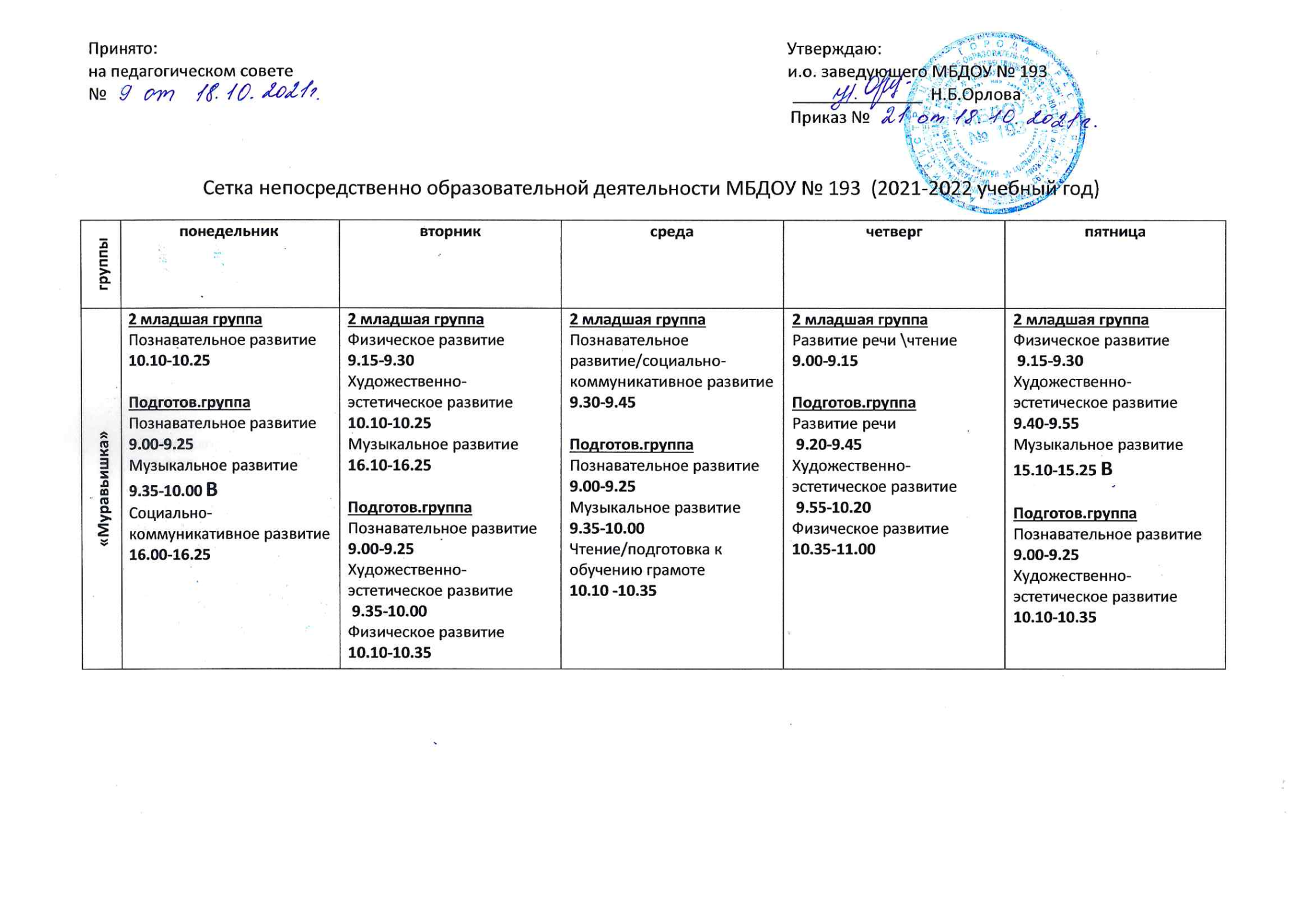 «Жучок»Средняя группа Познавательное развитие 9.30-9.45Художественно-эстетическое развитие  9.55-10.10Старшая группа Музыкальное развитие 9.00-9.20 ВПознавательное развитие 10.15-10.35Средняя группа Познавательное развитие/социально-коммуникативное развитие 9.25-9.40Физическое развитие 9.55-10.05Музыкальное развитие 15.10-15.25Старшая группа Познавательное развитие 9.00-9.20Художественно-эстетическое развитие9.55-10.15Средняя группа  Развитие речи \чтение9.3 0-9.45Старшая группа Музыкальное развитие 9.00-9.20 ВРазвитие речи \ подготовка к обучению грамоте 9.50-10.15Средняя группа Физическое развитие9.00-9.15Музыкальное развитие 15.10-15.25Старшая группа Чтение/ социально-коммуникативное развитие9.00-9.25 Физическое развитие9.40-10.00Средняя группа Художественно-эстетическое развитие9.00-9.15Старшая группа Художественно-эстетическое развитие 9.25-9.50Физическое развитие 10.15-10.35«Зайка»Группа  раннего возраста Познавательное развитие 9.00-9.10Художественно-эстетическое развитие  9.45-9.55Подготов.группа Познавательное развитие 9.15-9.40Музыкальное развитие 10.10-10.35 ВГруппа раннего возраста Физическое развитие 9.00-9.10Музыкальное развитие 15.50-16.00 ВПодготов.группа Познавательное развитие 9.00-9.25Художественно-эстетическое развитие9.35-10.00Физическое развитие10.40-11.05Группа раннего возраста Чтение/ социально-коммуникативное развитие10.10- 10.20Подготов.группа Познавательное развитие 9.00-9.25Чтение/подготовка к обучению грамоте 9.35-10.00Музыкальное развитие 10.10-10.35Художественно-эстетическое развитие 16.10-16.35Группа раннего возраста Развитие речи 9.00-9.10Художественно-эстетическое развитие 10.05-10.15Подготов.группа Развитие речи  9.15-9.40Физическое развитие10.05-10.30Социально-коммуникативное развитие 10.40-11.05Группа раннего возраста Физическое развитие9.00-9.10 Музыкальное развитие 15.50-16.00 ВПодготов.группа Познавательное развитие 9.00-9.25 Художественно-эстетическое развитие 9.50-10.15«Солнышко»2 младшая группа  Познавательное развитие 10.00-10.10Средняя группа Познавательное развитие 10.20-10.35Подготов.группа Познавательное развитие 9.00-9.25Социально-коммуникативное развитие 9.35-10.00Музыкальное развитие 10.10-10.35Художественно-эстетическое развитие  16.00-16.252 младшая группа  Физическое развитие9.15-9.30 Художественно-эстетическое развитие  9.50-10.05Музыкальное развитие 16.10-16.25 ВСредняя группа Художественно-эстетическое развитие9.30-9.45Физическое развитие 9.55-10.05Музыкальное развитие 15.10-15.25Подготов.группаРазвитие речи  9.00-9.25Физическое развитие10.40-11.052 младшая группа  Познавательное развитие/социально-коммуникативное развитие 15.10-15.25Средняя группа Познавательное развитие/социально-коммуникативное развитие 15.10-15.25Подготов.группаПознавательное развитие 9.00-9.25Чтение/подготовка к обучению грамоте 9.35-10.00Музыкальное развитие 10.10-10.35 ВХудожественно-эстетическое развитие 16.00-16.252 младшая группа  Развитие речи \чтение 9.30-9.45Средняя группа Физическое развитие 9.00-9.15Развитие речи \чтение 9.50-10.05Музыкальное развитие 15.10-15.25Подготов.группа Познавательное развитие 9.00-9.25Физическое развитие10.05-10.302 младшая группа  Физическое развитие 9.15-9.30 Художественно-эстетическое развитие  9.50-10.05Музыкальное развитие 15.10-15.25Средняя группа Художественно-эстетическое развитие9.30-9.45Подготов.группаПознавательное развитие 9.00-9.25 Художественно-эстетическое развитие 10.10-10.35«Мотылек»2 младшая группа  Познавательное развитие 9.00-9.15Средняя группа Познавательное развитие 9.20-9.352 младшая группа  Художественно-эстетическое развитие9.00-9.15Физическое развитие 9.35-9.50Средняя группа Художественно-эстетическое развитие9.35-9.50Музыкальное развитие 15.10-15.25 В2 младшая группа  Познавательное развитие/социально-коммуникативное развитие 9.00-9.15 Средняя группа Познавательное развитие/социально-коммуникативное развитие 9.20-9.352 младшая группа  Развитие речи \чтение 9.00-9.15Художественно-эстетическое развитие9.25-9.40Музыкальное развитие 16.00 -16.15 ВСредняя группа Физическое развитие9.20-9.35Развитие речи \чтение 9.45-10.00Музыкальное развитие 15.10-15.252 младшая группа Физическое развитие9.35-9.50Музыкальное развитие 16.10-16.25Средняя группа Художественно-эстетическое развитие9.00-9.15Физическое развитие9.55-10.10«Звездочка»2 младшая группа  Познавательное развитие 9.30-9.45Средняя группа Познавательное развитие 9.50-10.05Подготов.группа Познавательное развитие 9.00-9.25Музыкальное развитие 9.35-10.00Художественно-эстетическое развитие  10.10-10.352 младшая группа  Художественно-эстетическое развитие  9.00-9.15Физическое развитие9.35-9.50Средняя группа Художественно-эстетическое развитие9.50-10.05Музыкальное развитие 15.10-15.25Подготов.группа Развитие речи  9.20-9.45Физическое развитие10.10-10.35Социально-коммуникативное развитие  16.00-16.252 младшая группа  Познавательное развитие/социально-коммуникативное развитие 10.05-10.20Средняя группа Познавательное развитие/социально-коммуникативное развитие 10.05-10.20Подготов.группа Познавательное развитие 9.00-9.25Музыкальное развитие 9.35-10.00 ВЧтение/подготовка к обучению грамоте 10.25-10.50Художественно-эстетическое развитие 16.00-16.252 младшая группа  Развитие речи \чтение 9.30-9.45Музыкальное развитие 16.00 -16.15Средняя группа Физическое развитие 9.20-9.35Развитие речи \чтение 9.50-10.05Музыкальное развитие 15.10-15.25 ВПодготов.группа Познавательное развитие 9.00-9.25Физическое развитие10.35-11.002 младшая группа  Художественно-эстетическое развитие9.00-9.15Физическое развитие 9.35-9.50Музыкальное развитие 16.10-16.25 ВСредняя группа Художественно-эстетическое развитие9.20-9.35Физическое развитие 9.55-10.10Подготов.группа Познавательное развитие 9.40-10.05Художественно-эстетическое развитие 10.15-10.40На прогулке – физическое развитие старшая, подготовительная группа  11.00, 11.20, 11.40